Srdce pro mé nejdražší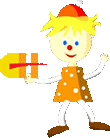 Mateřská škola ChaberáčekPraha 8 – Dolní ChabryJsme malinká trojtřídní mateřská škola v Praze, kterou navštěvují samé šikovné a veselé děti…Společně s dětmi jsme se v tomto náročném období rozhodly rozdávat radost a obdarovat někoho, kdo je pro nás důležitý a vzácný. Ať už je to maminka s tatínkem, babička, dědeček, sourozenec, kamarád anebo jen někdo, kdo si zaslouží potěšit. Povídali jsme si o tom, proč je v životě důležitá láska a komu bychom naše výrobky darovali a udělali radost.Na počátku vznikl nápad vytvořit něco neobvyklého, a tak jsme se pustili do vytváření odlitků naších dlaní s drobnými srdíčky, které symbolizují rozdávající lásku a radost. Odlitky jsme před vymalováním zabalili do potravinové fólie, tak děti mohly pečlivě vymalovat pouze srdíčko bez strachu, že bude barva všude kolem. Na dřevěnou destičku jsme pomocí šablonky vytvořili negativní otisk začátečního písmena křestního jména dítěte. Výrobek je opatřen dírkou sloužící k zavěšení výrobku na zeď. Stačí jen zvednout oči a budete vědět, že na Vás někdo myslí.Nejprve nás bylo pouze několik dětí z Modré třídy, postupně se však zapojovalo více a více dětí spolu s učitelkami z ostatních tříd (Žluté a Zelené). Vytvořili jsme tedy mnohem více radosti k rozdání, něž bylo zamýšleno. Během několika měsíců se zapojila téměř celá školka. Nevejdeme se tudíž do kapacity 30 soutěžních prací, ale jsme rádi, pokud se s Vámi budeme moci podělit o naše výtvory. Do tvoření jsme se pustili především s tím, že nás vyrábění jednoduše baví.Naše práce jsme nafotili, pečlivě zabalili a obradovali jimi v období vánočních svátku ty, kteří jsou našim srdcím nejdražší. Však na dárky není vhodnějšího času, nežli jsou Vánoce, svátky míru, klidu, pohody, štěstí a lásky…S poděkováním za všechny holčičky, kluky a učitelky z MŠ ChaberáčekRůžičková Veronika Mateřská škola Chaberáček Protilehlá 235 Praha 8 – Dolní Chabry184 00email: reditelka@mschaberacek.czchaberacek@mschaberacek.cz